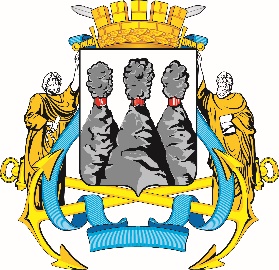 ПОСТАНОВЛЕНИЕВ соответствии с Решением Городской Думы Петропавловск-Камчатского городского округа от 31.10.2013 № 145-нд «О наградах и почетных званиях Петропавловск-Камчатского городского округа» и протоколом заседания Комиссии Городской Думы Петропавловск-Камчатского городского округа по наградам от 19.07.2023 № 9ПОСТАНОВЛЯЮ:1. За значительный вклад в развитие торговли на территории Петропавловск-Камчатского городского округа, добросовестный труд, высокий уровень профессионализма и в честь профессионального праздника Дня работника торговли наградить Почетными грамотами Городской Думы Петропавловск-Камчатского городского округа следующих работников общества с ограниченной ответственностью «ДисКам»:Баратову Гулмиру Халиковну – заместителя управляющего;Джндоян Паришаг Дагаровну – администратора;Ташкулова Али Исманалиевича – заместителя управляющего;Шакирову Этери Вазгеновну – кустового директора.2. За особый вклад в развитие торговли на территории Петропавловск-Камчатского городского округа, добросовестный труд и высокий уровень профессионализма наградить Благодарностями председателя Городской Думы Петропавловск-Камчатского городского округа следующих работников общества с ограниченной ответственностью «ДисКам»:Авдоян Джемму Аветовну – администратора;Шагинян Кристине Горовну – заместителя управляющего.ГОРОДСКАЯ ДУМАПЕТРОПАВЛОВСК-КАМЧАТСКОГОГОРОДСКОГО ОКРУГАПРЕДСЕДАТЕЛЬ19.07.2023 № 74О награждении Почетными грамотами Городской Думы Петропавловск-Камчатского городского округа и Благодарностями председателя Городской Думы Петропавловск-Камчатского городского округаПредседатель Городской ДумыПетропавловск-Камчатскогогородского округаА.С. Лиманов